Les règles du CDI
Quand je viens sur mon temps libreJe m’engage à respecter ces règles à chaque fois que je viens au CDI.Signature :JE PEUXJE DOISJE NE DOIS PAS-Chuchoter-Travailler -Lire-Utiliser l’ordinateur pour travailler-Emprunter des livres-Aider un camarade-Demander l’aide de la prof-doc-Etre curieux-Vivre plein d’aventures (grâce à mes lectures)-Poser mon carnet de correspondance sur le bureau de la prof-doc-Demander l’autorisation pour utiliser l’ordinateur-Respecter le matériel-Respecter les personnes-Manger / Boire-Faire des bisous-Utiliser mon téléphone portable-Utiliser l’ordinateur pour autre chose que du travail  Les règles spéciales COVID-19  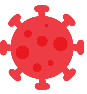   Les règles spéciales COVID-19    Les règles spéciales COVID-19  -Me laver les mains en entrant et en sortant du CDI-Rester à ma place toute l’heure-Demander l’autorisation pour me lever-Rester à 1m de mes camarades-Garder mon masque-Respecter les gestes barrière-Changer ma chaise ou mon fauteuil de place-Porter des gants pour toucher les livres-Lécher les livres